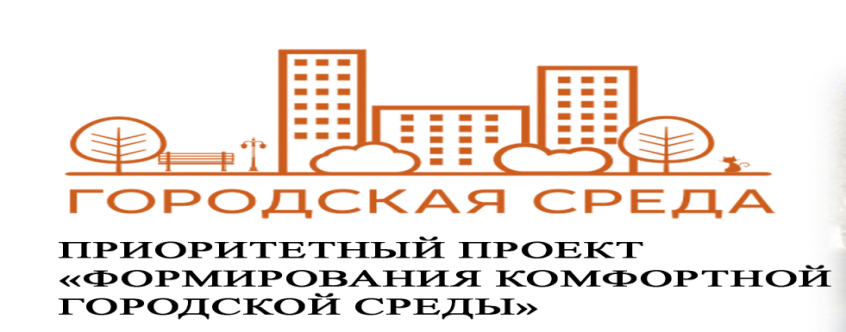 Уважаемые жители ст. Кирпильской!Администрация Кирпильского сельского поселения Усть-Лабинского района информирует жителей станицы о том, что 24 июня 2019 года в 10-00 состоится обсуждение дизайн-проекта «Благоустройство общественной территории: «Парк: Краснодарский край, Усть-Лабинский р-н, с/п Кирпильское, ст. Кирпильская, ул. Красная». Общественное обсуждение будет проводится в МКУК «КДЦ «Кирпильский» Кирпильского сельского поселения Усть-Лабинского района по адресу: ст. Кирпильская, ул. Красная, 45.С 31  мая 2019 года по 21 июня 2019 года принимаются предложения и замечания по проекту.Приём предложений осуществляется:нарочно по адресу: ст. Кирпильская, Усть-Лабинского района, ул. Советская, д. № 53, по рабочим дням с 8 ч. 00 мин. до 12 ч. 00 мин. и с 14 ч. 00 мин. до 16 ч. 00 мин., тел.: 8-86135-5-82-45; (кааб. Заместителя главы поселения)по электронной почте:  Sp-Kirpili@yandex.ru; с соответствующей пометкой в теме письма;